Publicado en España el 06/08/2020 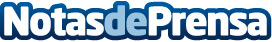 La plataforma de envíos internacionales Parcel ABC expande su actividad a China y Hong KongA partir de ahora, se pueden realizar envíos nacionales e internacionales asequibles hacia y desde China y Hong Kong ya que la plataforma de envío en línea ParcelABC está expandiendo sus actividades a China y Hong KongDatos de contacto:Andrius Balkūnas67342024Nota de prensa publicada en: https://www.notasdeprensa.es/la-plataforma-de-envios-internacionales-parcel_1 Categorias: Internacional Logística Recursos humanos Consumo http://www.notasdeprensa.es